STRONGRO-07-317774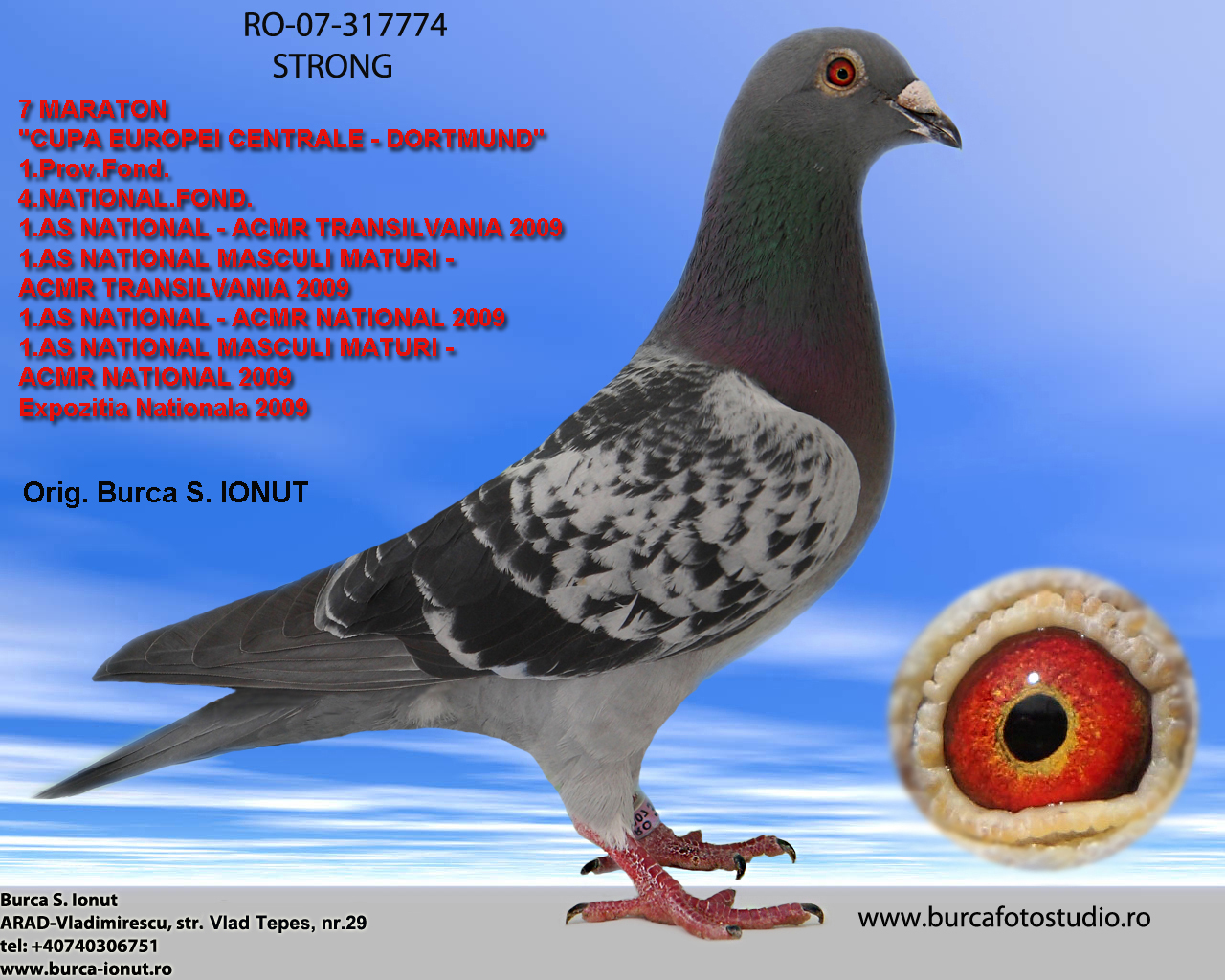 Descendent din "OLANDEZU" – Bertus Timmer  x  RO-04- Fara Inel - Habaci Calin ( din originali Marcel Cadariu ).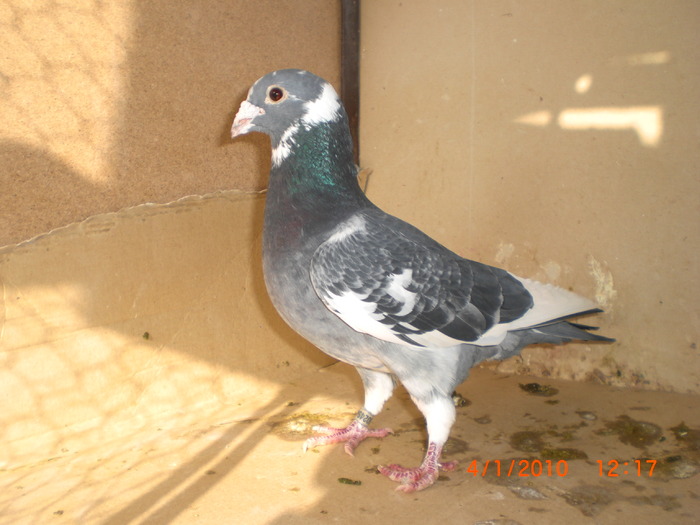 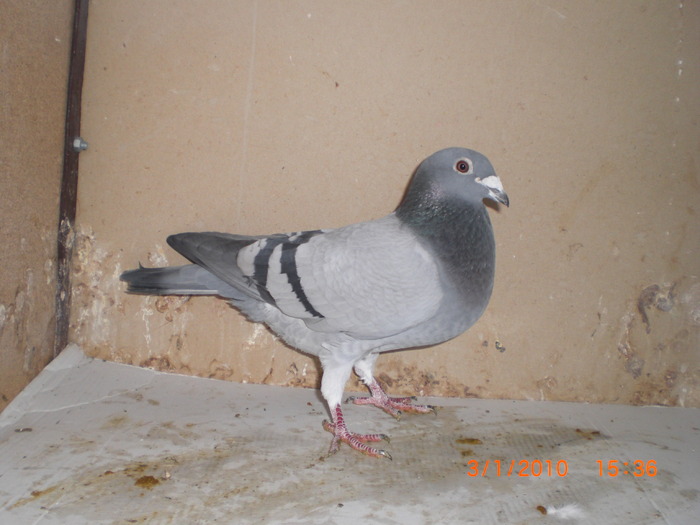 "OLANDEZU" este un Jan Aarden pur pe linia lui "DOLLE"Tata mamei este Aarden x Herbots -linia "NATIONAL 1".Bunica din partea mamei este Horemans x Silvere Toye.Mama este sora de pe tata cu "ALBASTRU" al lui Habaci Calin, care in 2009 a fost loc 1 FOND.PALMARES.Maturi pe ARAD si 18.National Fond-Palmares 2008-2009 plus multe alte rezultate foarte bune.   Rezultate >>>>       7* Internatinal Maraton  EUROPA          "CUPA EUROPEI CENTRALE”               Dordmund – Germania Ca pui: 2007 = 7 angajari / 2 clasariYearling: 2008= 9 angajari / 5 clasari ( plus 1 etapa maraton care o clasa, dar nu am ajuns cu ceasul, am avut accident )1. Gyor             10.05.2008    333360 km  6097 p/ 699 2. Cegled           07.06.2008    166139 km    875 p/ 144 3. Sopron           17.05.2008    403087 km  1331 p/ 180 4. Regensburg       21.06.2008    767850 km   3361 p/ 105 5. Wells            05.07.2008    601450 km    858  p/ 96 Maturi: 2009 = 11 angajari / 8 clasari ( un individ care claseaza atat la 166 km cat si la 860 km).1. Cegled         25.04.2009   166139 km  6241 p/ 124 2. Dabas          02.05.2009   196089 km  6033 p/ 149 3. Gyor           20.06.2009   333363 km  392  p/ 26 4. Gyor           09.05.2009   333363 km  1402 p/ 102 5. Tenelohe       17.07.2009   860538 km  1505 p/ 1  --vant din fata si canicula6. Aldorf         01.08.2009   830582 km   859 p/ 2  --vant din fata si canicula7. Amstetten      23.05.2009   541298 km  8351 p/ 87 8. Scharding      05.06.2009   653919 km  6196 p/ 1031 ***NOTA*** : A zburat la peste 800 km cu toata zona de Vest + Centru, cu clemare dublaLocul 1 NATIONAL in LOTUL ROMANIEI la categoria MARATON, participant la CUPA "EUROPEI CENTRALE" - GERMANIA.                             CLUB MARATON recunoscut de F.C.P.R.  1*Nat.categoria.As National - ACMR    1*Nat.categoria.As National Masculi.Maturi - ACMR   1*Transilvania.As National - ACMR   1*Transilvania.As National Masculi Maturi - ACMRIn Campionatul F.C.P.R.  3*Prov.General.Maturi 69*Nat.General.Maturi  1*Prov.Fond.Maturi  4*Nat.Fond.Maturi 23*Prov.Fond-Palmares.Maturi206*Nat.Fond-Palmares.MaturiPrezent in Expozitia Nationala si cea Internationala !!!           AN 2010=6 clasari1. Cegled         24.04.2010     168753 km  6947 p/ 100 2. Dabas          01.05.2010     196151 km  1827 p/ 218 3. Bratislava    14.05.2010     384068 km  3844 p/ 632 4. Jihlava         29.05.2010     562167 km14422 p/ 163 5. Agfalva       05.06.2010     408612 km  2922 p/ 111 6. Scharding    12.06.2010     650396 km11941 p/ 174 - 37*C - CANICULADin pacate prima etapa de REGRNSBURG din 2010, ia fost fatala, deoarece a plouat iar la Szeged ( 80 km distanta de casa ) c-am in timpul de sosire a dat cu grindina si probabil a ocolit. S-a reintors acasa in a-4-a zi. A mai fost angajat in 2 etape de fond cu situatie de cuib si in forma, dar nu a mai putut face fata. Cred ca pe interior are probleme si am decis sa il retrag in compartimentul de reproductie. Era la un pas de a ajunge in Olimpiada.  49.Prov.General.Maturi 544.Nat.General.Maturi  10.Prov.General.Palmares.Maturi  62.Nat.General.Palmares.MaturiA fost oferita suma de 5.000 euro, dar nu s-a acceptat !!!In prezent se afla in compartimentul de Reproductie Propriu.__________________________________________________________________________________Este tatal lui >>>>“ SONY – STRONG “  RO-12-847277Lot Zbor          AN 20131.Erd 	                                10.05.2013 	232052 	5978 	670 	112.08 	VITEZA 	        AN 20141.Sopron 	                      19.05.2014 	402490 	4000 	32 	8.00 	VITEZA+DEMIFOND 	2.Dabas 	                      02.05.2014 	196793 	4191 	48 	11.45 	VITEZA 	3.Kecskemet 	           27.04.2014 	153557 	3807 	95 	24.95 	VITEZA 	4.Abda  	                      09.05.2014 	339008 	6559 	842 	128.37 VITEZA+DEMIFOND 	5.Tabor 	                      14.06.2014 	623536 	6255 	136 	21.74 	DEMIFOND+FOND 	6.Berlin National 	           06.08.2014 	939318 	3701 	6 	1.62 	MARATON 	7.Schwerin National 	 18.07.2014 	1091850        1995 	39 	19.55 	MARATON 	8.Leipzig 	                      28.06.2014 	871741 	1692 	81 	47.87 	MARATON     7*Jud.Maraton.Mat.'14   17*Prov.Vest.Maraton.Mat.'14	    6*Jud.AS.Maraton.Mat'14   12*Prov.Vest.AS.Maraton.Mat.'14    1*Jud.Maraton.Extrem.Mat.'14    4*Prov.Vest.Maraton.Extrem.Mat.'14    1*Jud.Maraton.National.Mat.'14    2*Prov.Vest.Maraton.National.Mat.'14    9*Jud.General.Mat.'14   24*Prov.Vest.General.Mat.'14“ RAJIV – STRONG “ RO-12-847311          AN 20131.Abda  	             18.05.2013 	338807 	3272 	163 	49.82 	VITEZA+DEMIFOND 	2.Berlin National      12.07.2013 	939219 	467 	8 	17.13 	MARATON   4*National.Berlin.Yaling  8*Zonal.   Berlin -  467 p - 939 km 20*National.Berlin - 1993 p163/3272 p - 338 km        AN 20141.Kecskemet 	27.04.2014 	153557 	3807 	78 	20.49 	VITEZA 	2.Sopron 	           19.05.2014 	402490 	4000 	187 	46.75 	VITEZA+DEMIFOND 	3.Abda 	           09.05.2014 	339008 	6559 	346 	52.75 	VITEZA+DEMIFOND 	4.Dabas 	           02.05.2014 	196793 	4191 	281 	67.05 	VITEZA 	5.Tabor 	           14.06.2014 	623536 	6255 	63 	10.07 	DEMIFOND+FOND 	6.Tabor 	           31.05.2014 	623555 	8461 	1182 	139.70 	DEMIFOND+FOND 	     126*Jud.Demifond.Mat.'14      95*Jud.General.Mat.'14“LUNA – STRONG “  RO-12-847312         AN 20141.Abda  	           09.05.2014 	339008 	6559 	354 	53.97 	VITEZA+DEMIFOND 	2.Kecskemet 	27.04.2014 	153557 	3807 	548 	143.95 	VITEZA 	3.Dabas 	           02.05.2014 	196793 	4191 	748 	178.48 	VITEZA 	4.Leipzig 	           28.06.2014 	871741 	2893 	17 	5.88 	MARATON 	"GALDIATORUL"  RO-09-104117-M           AN 20091.Cegled 6 	24.08.2009 	166139 	2335 p 	223 	95.50 	VITEZA2.Dabas 2 	06.09.2009 	196089 	2136 p 	262 	122.66 	VITEZA         AN 20101.Bratislava 	14.05.2010 	384068 	1198 p	28 	26.17 	VITEZA+DEMIFOND2.Dabas 	12.06.2010 	196167 	691  p 	76 	143.83 	VITEZA3.Gyor  	08.05.2010 	319022 	5957 p 	963 	170.56 	VITEZA+DEMIFOND4.Jihlava 	29.05.2010 	562167       14422 p 	619 	53.00 	DEMIFOND+FOND5.Agfalva 	05.06.2010 	408612 	2922 p 	245 	109.73 	DEMIFONDA fost angajat in 10.07.2010 la etapa de DABAS,196 km, unde porumbeii au fost lansati pe ploaie. Nu s-a mai intors. "LIBELA"  RO-09-104117-F           AN 20091.Cegled 5 	15.08.2009 	166139 	2220 p 	74 	33.33 	VITEZA2.Dabas 1 	29.08.2009 	196089 	1074 p	80 	74.49 	VITEZA         AN 20101.Dabas 	12.06.2010 	196167   691 p 	15 	28.39 	VITEZA2.Gyor  	08.05.2010 	319022 	1484 p	79 	57.03 	VITEZA+DEMIFOND3.Dabas 	26.06.2010 	195814 	926  p 	129 	173.53 	VITEZA4.Agfalva 	05.06.2010 	408612 	2922 p 	405 	181.38 	DEMIFOND         AN 20111.Nitra 	21.05.2011 	348824 	15238 p 1074 	70.33 	VITEZA+DEMIFOND2.Szolnok 	30.04.2011 	144036   1469 p	108 	73.52 	VITEZA3.Godollo 	13.05.2011 	222603 	 5812 p 1012 	174.12 	VITEZA*** De la prima etapa de fond,Jijlawa, s-a intors dupa 1 saptamana, lovita de uliu. A fost retrasa, si nu a mai concurat.“ FRUMOASA – STRONG “  RO-13-42100               AN 20141.Kecskemet 	27.04.2014 	153557 	6710 	599 	89.27 	VITEZA 	2.Dabas 	           02.05.2014 	196793 	4191 	382 	91.15 	VITEZA 	3.Tabor 	           14.06.2014 	623536 	6255 	401 	64.11 	DEMIFOND+FOND 	4.Tabor 	           28.06.2014 	623506 	1295 	86 	66.41 	DEMIFOND+FOND 	5.Tabor 	           31.05.2014 	623555 	8461 	762 	90.06 	DEMIFOND+FOND 	  31*Jud.Fond.Tin.'14 181*Prov.Vest.Fond.Tin.'14“ LALEAUA ROSIE ”  RO-09-104269Bun reproducator in Crescatoria Brad Ovidiu"Fiica STRONG" RO-09-105890Buna Reproducatoare, din pacate a fost mancata de sobolan.  "Fiu STRONG"  RO-09-105891Bun reproducator dupa care a fost achizitonat de Vintila Dorin – Timis"Fiu STRONG 575"  RO-10-0384575-M Se afla in Compartimentul de Reproductie la Malinche Iulian - Braila"WILLY SMITH"  RO-10-0390445  - 3 clasari Columbodrom "ANDREI SAGUNA" actualmente F.C.I. – ONE LOFT“ Fiu STRONG 628 ”  RO-10-390628Achizitionat de Salasan Calin – Arad. Bun reproducator in crescatoria acestuia.“ Fiu STRONG 687 ”  RO-10-390687Achizitionat de Cantaretu Sorin – Caras- Severin – Otelu Rosu“ 688 ”  RO-10-390688Achizitionat de Cantaretu Sorin – Caras- Severin – Otelu Rosu“ SORIN “  RO-11-558005Achizitonat de Ing.Mecea S. + Miculit L. – Arad“ LIVIU ”  RO-11-558006Achizitonat de Ing.Mecea S. + Miculit L. – Arad“ ALAMERA – STRONG ”  RO-11-558089Direct in Compartimentul de Reproductie. Buna Reproducatoare.In Prezent la Reproductie – Tandem Lazar + Burca – Caras – Severin“ STRONG – MARATON LADY ”  RO-11-558159Achizitionata de Stoica Eugen – Arad“ SUN 160 STRONG “   RO-11-558160Achizitionat de Crainiceanu Flavius – Bocsa – Caras-Severin“ MARATON LINE “  RO-11-558281Achizitionat de Ing.Mecea S. + Miculit L.“ MARATON LINE 282 “ RO-11-558282Achizitionat de Ing.Guiu Pavalas“ SUMMER x STRONG Line “  RO-11-940401Achizitionat de Dogaru Ion – Belgia“ SUMMER x STRONG Line “  RO-11-940402Reproductie Dr.Bolog Marcel – Campeni – Alba“ AMDERA – STRONG “  RO-12-847147Lot Zbor“ BURCA – STRONG 184 “  RO-12-847184Achizitionat de Costache Nastase – Arges“ BURCA – STRONG 348 “  RO-12-847348Reporductie Stoica Eugen – Arad„ NAN LU – STRONG ”  RO-12-847349Tandem – Comb. Nicoara + Burca – Medias - Sibiu “ BOB – STRONG “  RO-12-847406Bun Reproducator la Dr. Oros Bogdan - Bihor“ Fiu STRONG – Ionut “  RO-12-847425Bun Reproducator Brad Ovidiu – Arad“ PHILADELPHIA STRONG “ RO-12-847257Direct Reproductie“ RONY – STRONG “ RO-12-847458Achizitionat de Antofie Catalin – Dambovita“ ESTERA – STRONG “  RO-13-42010Direct Reproductie“ ADELAIDE – STRONG “ RO-13-847011Direct Reproductie“ VIKI – STRONG “  RO-13-42015Achizitionat de Ing.Mecea S. + Miculit L.“ 024 BURCA x CIOBANU “  RO-13-42024Buna Reproducatoare la Ciobanu B. – Suceava“ AMUR – STRONG “  RO-13-42026Achizitionat de Ing.Mecea S. + Miculit L.“ JAN – STRONG “  RO-13-42031Reproductie Dr.Ing.Agud V. – Arad “ 044 BURCA x CIOBANU “  RO-13-42044Buna Reproducatoare la Ciobanu B. – Suceava“ Fiica STRONG x SUMMER “  RO-13-42006Buna Reproducatoare la Ciobanu B. – Suceava„ FLORA – STRONG ”  RO-14-527775Achizitionata de Pusac Adi – Suceava NEPOTI / NEPOATE >>>>>“ INVINGATORUL – MITA ”  RO-12-847256 – Din partea lui “ ALAMERA – STRONG ”  RO-11-558089Bun zburator            AN 20131.Trnava 	08.06.2013 	377099 	3086 	406 	131.56 	VITEZA+DEMIFOND 	2.Erd   	10.05.2013 	232052 	5978 	1083 	181.16 	VITEZA 	3.Benesov 	15.06.2013 	645264 	6296 	162 	25.73 	FOND 	          AN 20141.Tabor 	31.05.2014 	623555 	4664 	56 	12.01 	DEMIFOND+FOND 	J2.Tabor 	28.06.2014 	623506 	1295 	18 	13.90 	DEMIFOND+FOND 	C3.Tabor 	14.06.2014 	623536 	6255 	135 	21.58 	DEMIFOND+FOND 	GJ4.Tabor 	13.07.2014 	623519 	2714 	204 	75.17 	DEMIFOND+FOND 	GJ5.Tabor 	26.07.2014 	623513 	1691 	255 	150.80 	DEMIFOND+FOND 	GJ     38*Jud.Demifond.Mat.'14    161*Prov.Vest.Demifond.Maturi'14     11*Jud.Fond.Mat.'14     36*Prov.Vest.Fond.Mat.'14      9*Jud.AS.Fond.Mat.'14     27*Prov.Vest.AS.Fond.Maturi'14RO-10-0390451  "TOP" - angajat la Columbodrom "ANDREI SAGUNA" actualmente Columbodrom F.C.I.Din partea lui  RO-09-104117-F  "LIBELA"     - 4 clasari     - 1 x loc 1* castigator 100 Euro.__________________________________________________________________________________"SUPER HEN"  RO-10-0390538 - Din partea lui  RO-105890-F "Fiica STRONG"Total  = 21 clasari si 2 x Expo -         AN 2010=2/2 clasari1.Cegled 	14.09.2010 	171274 	 816 p 	5 	8.95 	VITEZA2.Dabas 	21.08.2010 	196133 	1236 p	15 	14.64 	VITEZA         AN 2011**- Cea mai buna femela yarling din Crescatorie.1.Nitra 	           21.05.2011 	348824 	5797 p 	3 	0.52 	VITEZA+DEMIFOND2.Nitra 	           04.06.2011 	348747 	6660 p	15 	2.25 	VITEZA+DEMIFOND3.Szolnok 	           30.04.2011 	144036 	5681 p	29 	5.10 	VITEZA4.Trnava 	           16.07.2011 	376383 	2581 p	32 	12.40 	VITEZA+DEMIFOND5.Jaszbereny 	27.06.2011 	184941 	1286 p	18 	14.00 	VITEZA6.Jaszbereny 	09.07.2011 	184870 	778  p	           12 	15.42 	VITEZA7.Nitra 	           18.06.2011 	348798 	281  p	             6 	21.35 	VITEZA+DEMIFOND8.Godollo      	13.05.2011 	222603 	5812 p 	364 	62.63 	VITEZA9.Jaszbereny 	07.05.2011 	184871 	1526 p 	200 	131.06 	VITEZA10.Jihlava 	           29.05.2011 	562237       12914 p	2069 	159.99 	DEMIFOND+FOND 3*Jud.Viteza.Tineret     National  5*Jud.Demifond.Tineret     National 23*Jud.General.Tineret     National              AN 20121.Gyor  	           19.05.2012 	339017       13591 	37 	2.73 	VITEZA+DEMIFOND2.Gyor  	           11.05.2012 	327528 	9796 	40 	4.10 	VITEZA+DEMIFOND3.Cegled 	           04.08.2012 	172098 	563 	10 	17.76 	VITEZA4.Gyor  	           16.06.2012 	319546 	732 	26 	35.52 	VITEZA+DEMIFOND5.Sopron 	           16.07.2012 	401664 	813 	41 	50.43 	VITEZA+DEMIFOND6.Dabas 	           05.05.2012 	196760 	3651 	416 	113.94 	VITEZA7.Cegled 	           28.04.2012 	171927 	6829 	961 	140.72 	VITEZA8.Cegled 	           28.07.2012 	172060 	722 	104 	144.04 	VITEZA9.Deggendorf 	23.06.2012 	704105 	3155 	233 	73.85 	FOND   23* Judetean Viteza Maturi  835* National     8* Judetean Viteza Palmares Maturi 175* National   18* Judetean General Maturi       * National   15* Judetean General Palmares Maturi       * National*** Prezenta in Expozitia Nationala de la Tg. Mures 2012"MARATON SHOW"  RO-10-0390582 - Din partea lui   RO-09-105891-M  "Fiu STRONG 891"Achizitionat de      si este un Bun Reproducator in Crescatoria acestuia.    AN 2010=2/1 clasare1.Cegled 	           14.09.2010 	171274 	 816 p 	90 	160.96 	VITEZA         AN 20111.Trnava 	           16.07.2011 	376383 	2581 p 	21 	8.14 	VITEZA+DEMIFOND2.Godollo 	           13.05.2011 	222603 	1322 p 	17 	12.86 	VITEZA3.Jaszbereny 	07.05.2011 	184871 	1526 p	33 	21.63 	VITEZA4.Nitra            	21.05.2011 	348824       15238 p 	1062 	69.54 	VITEZA+DEMIFOND5.Szolnok 	           03.07.2011 	144090           693 p 	105 	151.52 	VITEZA6.Nitra 	           18.06.2011 	348798 	1421 p 	281 	197.75 	VITEZA+DEMIFOND7.Jihlava 	           29.05.2011 	562237       12914 p 	1205 	93.18 	DEMIFOND+FOND"MAX PAYN"  RO-10-0390535           AN 2010=2/1 clasare1.Dabas 	21.08.2010 	196133 	1236 p 	212 	206.83 	VITEZA           AN 20111.Jaszbereny 	07.05.2011 	184871 	1526 p 	41 	26.87 	VITEZA2.Nitra           	04.06.2011 	348747 	6660 p 	326 	48.95 	VITEZA+DEMIFOND3.Trnava 	           16.07.2011 	376383 	2581 p 	130 	50.37 	VITEZA+DEMIFOND4.Nitra 	           21.05.2011 	348824       15238 p 	1258 	82.38 	VITEZA+DEMIFOND5.Nitra 	           18.06.2011 	348798 	1421 p 	148 	104.15 	VITEZA+DEMIFOND6.Godollo 	           13.05.2011 	222603 	5812 p 	711 	122.33 	VITEZASTRANEPOTI / STRNEPOATE >>>>> “ 646 “  RO-13-1069646 - Din partea lui  "MARATON SHOW"  RO-10-0390582 Super Zburatoare la Vladusel Adrian – U.C.P. - Arges